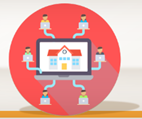 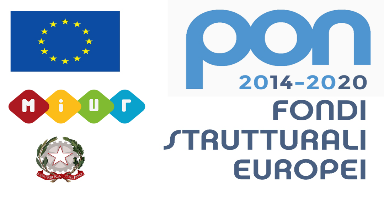 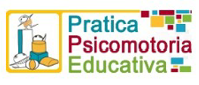 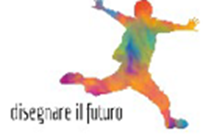 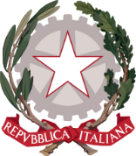 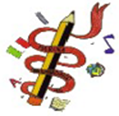 ISTITUTO COMPRENSIVO MONTEMARCIANO_MARINAVia G.Marotti 26, 60018 MONTEMARCIANO (AN) tel. 071915239-fax 071915050e-mail: anic82300t@istruzione.it, pec: anic82300t@pec.istruzione.itc.f. 93084480420, codice univoco dell’Ufficio UFUQEMwww.icmontemarciano.edu.itAl Dirigente Scolasticodell’IC Montemarciano Montemarciano                           e/o al Sindaco del Comune di                                                                                                                                                   MontemarcianoOGGETTO: Dichiarazione di Istruzione ParentaleIl sottoscritto _________________________________nato a ________________ il ____________e la sottoscritta________________________________nata a ________________ il ____________ residenti a __________________ in via/piazza ___________________________________________ n°_______genitori dell’alunno  ____________________________ nato a ____________________ il ________________iscritto alla classe _______________plesso   ______________scuola primaria/secondaria di I gradoper l’a.s.___________________DICHIARANOai sensi e per gli effetti degli artt. 46 e 47 del D.P.R. n.445/2000 sotto la propria personale responsabilità, consapevoli delle sanzioni penali richiamate dall’art. 76 del citato D.P.R. in caso di dichiarazioni mendaci:di volersi avvalere della facoltà di provvedere all’istruzione del/la proprio/a figlio/a nel grado corrispondente alla classe ______ primaria / secondaria di primo grado;di avere Ie capacità e Ie possibilità tecniche ed economiche;di ritenersi personalmente responsabili dell’assolvimento dell’obbligo scolastico del… loro figli…. per l’anno scolastico 20…/20…;di impegnarsi a sottoporre, ogni anno, il proprio figlio agli esami di idoneità presso una scuola statale o paritaria;di presentare comunicazione scritta, al Dirigente dell’IC Grazie Tavernelle, se gli esami saranno sostenuti in una scuola diversa da quella vigilante, e a comunicare gli esiti a quest’ultima; di impegnarsi a produrre domanda di esame di idoneità entro il 30 aprile; di impegnarsi a produrre domanda di ammissione all’Esame di Stato conclusivo del primo ciclo di istruzione entro e non oltre i termini previsti per legge; di impegnarsi a comunicare (in tempi utili) alla scuola i programmi svolti;  di aver ricevuto dalla scuola l’informativa relativa all'istruzione parentale e agli esami di idoneitàSi allegano:fotocopie della carta d’identità di entrambi i genitori/legali rappresentanti dell’alunno.Montemarciano, ________________                                    Firma del padre _______________________________   Firma della madre _____________________________      